BİLGİ İŞLEM ŞUBE MÜDÜRLÜĞÜ İŞ VE MALZEME TALEP FORMU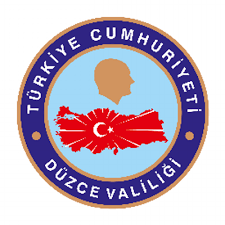 Birimler talep ettikleri hizmetlere ilişkin çalışmalarda personel ve malzeme desteği sağlamalıdırlar. Bilgi İşlem Teknik Servisine Bakım ve Onarım için gelen bilgisayarların içindeki verilerin yedeklenmesi kullanıcıların kendi sorumluluğundadır. Verilerinizi lütfen yedekleyiniz. Tamamlanan iş e-posta veya telefonla haber verilecektir. BİRİMİ:              BİRİMİ:              BİRİMİ:              BİRİMİ:              BİRİMİ:              BİRİMİ:              BİRİMİ:              Adı Soyadı / İmzası   Adı Soyadı / İmzası   Adı Soyadı / İmzası    İmza Birim Amiri / İmzası Birim Amiri / İmzası Birim Amiri / İmzası            İmza            İmza İletişim Bilgileri E-Posta ve Telefon İletişim Bilgileri E-Posta ve Telefon İletişim Bilgileri E-Posta ve Telefon Teknik Özellikler Teknik Özellikler Teknik Özellikler Teknik Özellikler Ne İstendiği (İşin özeti) Ne İstendiği (İşin özeti) Ne İstendiği (İşin özeti) Marka /Seri No Garanti Durumu: Var / Yok Garanti Durumu: Var / Yok Garanti Durumu: Var / Yok SERVİS BİLGİLERİ  (Bilgi İşlem Tarafından Doldurulacaktır) SERVİS BİLGİLERİ  (Bilgi İşlem Tarafından Doldurulacaktır) SERVİS BİLGİLERİ  (Bilgi İşlem Tarafından Doldurulacaktır) SERVİS BİLGİLERİ  (Bilgi İşlem Tarafından Doldurulacaktır) SERVİS BİLGİLERİ  (Bilgi İşlem Tarafından Doldurulacaktır) SERVİS BİLGİLERİ  (Bilgi İşlem Tarafından Doldurulacaktır) SERVİS BİLGİLERİ  (Bilgi İşlem Tarafından Doldurulacaktır) Teslim Tarihi ve Saati: Teslim Tarihi ve Saati: Teslim Tarihi ve Saati: .  .  .  / . .  .  . / 201     - .  .  .  . / .  .  . .  .  .  / . .  .  . / 201     - .  .  .  . / .  .  . .  .  .  / . .  .  . / 201     - .  .  .  . / .  .  . .  .  .  / . .  .  . / 201     - .  .  .  . / .  .  . Teknik Sorumlu Teknik Sorumlu Teknik Sorumlu Teknik Sorumlu İmzası Teknik Sorumlu İmzası Teknik Sorumlu İmzası Yapılan İşlem ve Öneriler: Yapılan İşlem ve Öneriler: Yapılan İşlem ve Öneriler: Yapılan İşlem ve Öneriler: Yapılan İşlem ve Öneriler: Yapılan İşlem ve Öneriler: Yapılan İşlem ve Öneriler:                                             İşlem Bitiminde Doldurulacaktır                      Teslim Alan                                                            Teslim Eden                                             İşlem Bitiminde Doldurulacaktır                      Teslim Alan                                                            Teslim Eden                                             İşlem Bitiminde Doldurulacaktır                      Teslim Alan                                                            Teslim Eden                                             İşlem Bitiminde Doldurulacaktır                      Teslim Alan                                                            Teslim Eden                                             İşlem Bitiminde Doldurulacaktır                      Teslim Alan                                                            Teslim Eden                                             İşlem Bitiminde Doldurulacaktır                      Teslim Alan                                                            Teslim Eden                                             İşlem Bitiminde Doldurulacaktır                      Teslim Alan                                                            Teslim Eden  Ad Soyadı :  Ad Soyadı :  Ad Soyadı : Ad Soyadı  : Ad Soyadı  : Ad Soyadı  : Ad Soyadı  :  İmza       :  İmza       :  İmza       : İmza         : İmza         : İmza         : İmza         :  Tarih       :  Tarih       :  Tarih       : Tarih         : Tarih         : Tarih         : Tarih         : 